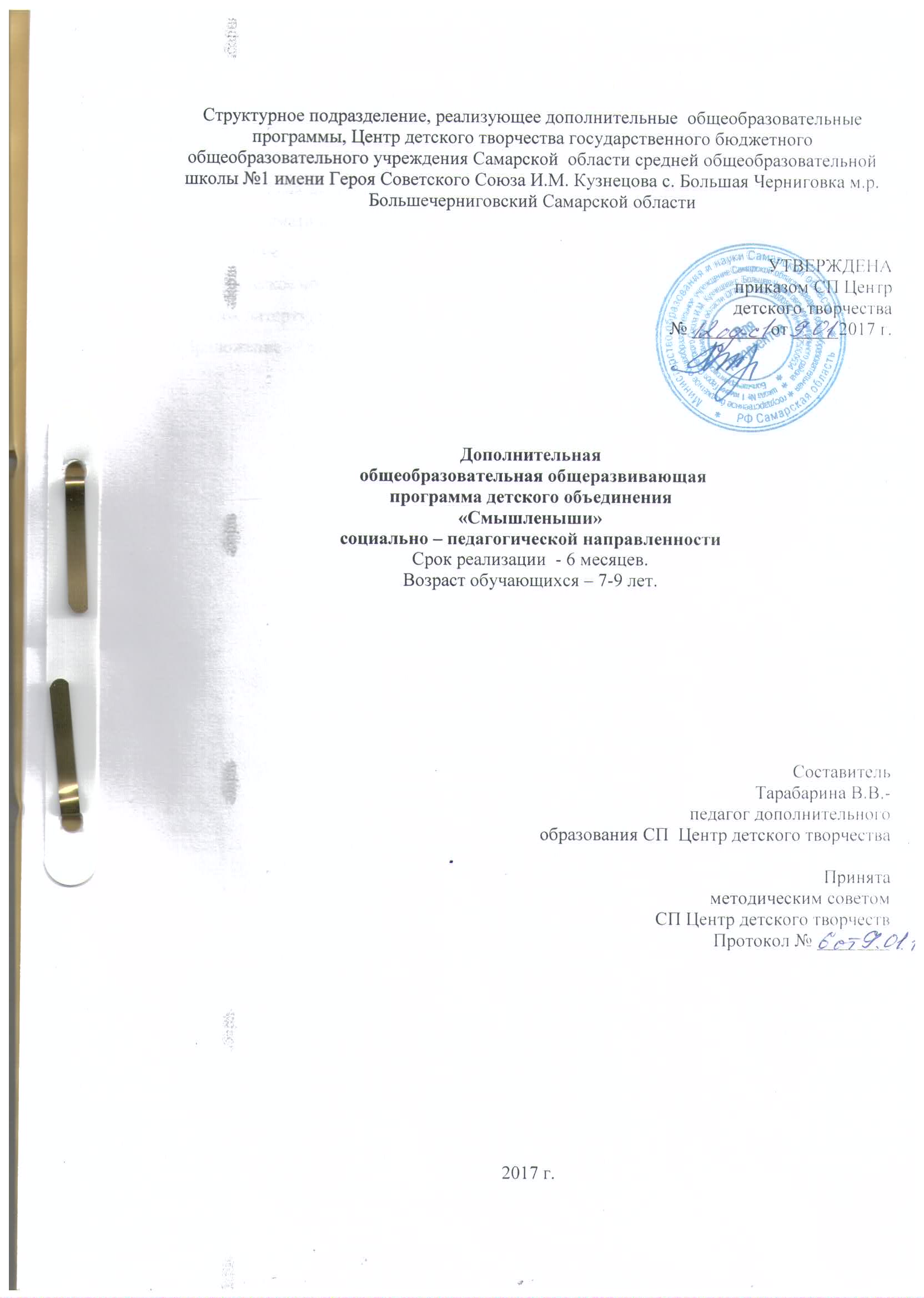 Содержание:1.Титульный лист2.Оглавление3.Пояснительная записка 4.Учебно – тематический план5.Содержание 6.Методическое обеспечение программы7.Список литературы8.Приложение «Календарно-тематический план»ПОЯСНИТЕЛЬНАЯ ЗАПИСКАНаправленность программы дополнительного образования детей «Смышленыши» - социально-педагогическая. Обладая открытостью, мобильностью и гибкостью, система дополнительного образования детей способна быстро и точно реагировать на образовательный запрос семьи, создавать устойчивую среду развития и формировать осознанную гражданскую позицию. Программа носит развивающий характер и реализуется через систему занятий по совершенствованию познавательной активности, улучшению внимания, восприятия, различных видов памяти и мышления.Речь - инструмент развития высших отделов психики школьника. Развивая речь ребенка, мы, взрослые, одновременно способствуем развитию его интеллекта. А это - центральная задача в обучении и воспитании детей школьного возраста. От качества речи зависит и успешность дальнейшего обучения ребенка в школе.Детская речь успешно развивается в тех условиях, когда процесс обучения и воспитания планомерный и систематический, где дети получают не только базовый уровень знаний, но имеют возможность постоянно совершенствовать и углублять полученные знания, умения, навыки.Цель программы – развитие духовно-нравственной личности, умеющей слушать и слышать собеседника, грамотно выражать свои мысли. Подготовить учащихся, грамотных в широком смысле слова, обеспечить языковое развитие учащихся, сформировать умение и навыки устной и письменной речи, коммуникативной и лингвистической компетенции. Основные задачи программы: Обучить:  Формировать и развивать фонематический слух.  Развивать произносительные умения.  Учить детей владеть звуковой стороной речи – темпом, интонацией.  Знакомство со слоговой структурой слова.  Формировать умение правильно строить предложение, использовать предлоги, распространять предложение, пользоваться конструкцией сложного предложения.  Способствовать формированию умения пересказывать, составлять небольшие рассказы по картинкам, используя простые предложения.  Расширять словарный запас детей.  Развивать:  Развивать слуховое восприятие.  Способствовать развитию графических навыков и мелкой моторики.  Приобщать детей к художественной литературе .Воспитать:  воспитывать умение работать самостоятельно при выполнении заданий.  Создавать ситуацию для воспитания нравственных качеств, а именно терпимости, доброжелательности по отношению к окружающим.Новизна программы. Отбор содержания программы имеет культурологическую направленность: использование произведений устного народного творчества: пословиц, поговорок, скороговорок; использование произведений лучших авторов детского чтения, формирование культуры общения. Занятия направлены на активизацию мыслительной деятельности учащихся. Занятия выстроены занимательно, имеют поисково-творческий характер. Кроме того, программа предусматривает возможность внесения корректив любую темуАктуальность программы  этой проблемы обусловлена исключительной ролью речи в жизни человека. Речь служит универсальным средством общения, познания, воздействия, это мощный канал интеллектуального, духовно – нравственного становления личности. Речь выступает зеркалом общего культурного уровня того, кто ею пользуется. Методические поиски последних лет привели к открытию эффективных путей и средств формирования у учащихся коммуникативно – речевых умений, связанных с восприятием, анализом и созданием речевых ситуаций. Современное дошкольное образование всё больше и больше приобретает статус личностно – ориентированного. Современные личностно – ориентированные технологии учитывают возрастные, индивидуально – психологические особенности учащихся, ориентируются на ученика как на субъект образовательного процесса, который совместно с педагогом может определять учебную цель, планировать, подготавливать и осуществлять образовательный процесс, анализировать достигнутые результаты.Нормативные  документы:Закон РФ «Об образовании в Российской Федерации» от 29 декабря 2012г. № 273 –ф3.Приказ Министерства образования и науки РФ от 29 августа 2013г № 1008 «Об утверждении порядка организации и осуществления образовательной деятельности по дополнительным общеобразовательным программам».Приказ Минобрнауки России «Об учреждениях Типового положения об образовательном учреждении дополнительного образования детей»(2012г.).Государственная программа РФ «Развитие образования 2013-2020гг».Формы и методы работы.Процесс обучения строится в занимательной форме. Это обусловлено возрастными особенностями младших школьников. Обучение реализуется через игровые приемы работы – как известные, так и малоизвестные. Например: интеллектуальные (логические) игры на поиск связей, закономерностей, задания на кодирование и декодирование информации, сказки, конкурсы, игры на движение с использованием терминологии предмета. Игра – особо организованное занятие, требующее напряжения эмоциональных и умственных сил. Игра всегда предполагает принятие решения – как поступить, что сказать, как выиграть.Виды игр:на развитие внимания и закрепления терминологии;игры-тренинги;игры-конкурсы (с делением на команды);сюжетные игры на закрепление пройденного материала;интеллектуально-познавательные игры;интеллектуально-творческие игры.Использование сказок и поучительных рассказов всегда обогащает занятие и делает его понятнее это:сказочные сюжеты уроков;сочинение своих сказок;придумывание небольших текстов на разную тематику;продолжение рассказа или сказки по его началу;поучительные тексты для размышления и другие.Ожидаемые результаты.Овладение техникой творчества (искусством слова, приёмами ремесла, умением создавать «законченную вещь», то есть произведение, умениями удивляться всему; видеть, слышать, ощущать; мечтать, фантазировать.).Накопление лексики, разработка грамматических моделей и сцепление предложений в связный текст или устную речь в ситуации общения, путём включения разнообразных обратных связей и формирования критериев оценки конечного речевого продукта.Самореализация в творческих самостоятельных работах, позволяющих учащимся использовать, проявлять и развивать свои индивидуальные способности и таланты, обеспечивающие возможность повышения качества знаний в учебной деятельности.Развитие креативных способностей как самостоятельного фактора, который является результатом обучения творческой деятельности школьников.Срок реализации образовательной программы – 6 месяцев.      Формы организации занятий: групповая, состоит из 15 человек, возраст детей 7-9 лет.Формы организации деятельности:Проводить индивидуальные беседы с родителями, консультации по проведению речевых упражнений с детьми.Сообщать родителям о достигнутых успехах и трудностях в обучении.Разъяснять родителям необходимость повторения пройденного материала, объяснять задания.Выступление на родительском собрании«Чему мы научились»Учебно – тематический план программы рассчитан на 25 недель50 часов:Содержание изучаемого курса программы:Программой предусмотрена взаимосвязь следующих разделов работы:Тема № 1 Вводное занятиеТеория: Задачи и содержание курса. Техника безопасности на занятиях.  Правила поведения обучающихся во время проведения занятий.Тема № 2 Учимся рассуждать.Понимание вопросов, выработка умений кратко и полно отвечать на них, используя побудительные, вопросительные и повествовательные предложения. Точное формулирование вопросов учениками.Развитие умения слушать рассказ учителя и товарищей, а также читаемый текст. Воспроизведение содержания текста, сказки, иллюстрации. Рисование с помощью учителя словесной картин с использованием нескольких прочитанных слов, объединенных ситуативно. Самостоятельное придумывание событий, предшест-вующих изображенным, или последующих.Пересказ знакомой сказки или небольшого рассказа без пропусков, повторения и перестановок частей текста (по вопросам учителя).Составление по картинке или серии картинок определенного количества предложений, объединенных общей темой или небольшого рассказа с соблюдением логики развития сюжета. Описание предмета по цвету, размеру, назначению.Устные высказывания (с помощью педагога) о простых случаях из собственной жизни по аналогии с прочитанным, о событиях в школе, дома, полученных сведениях из календаря погоды, на экскурсии, по сюжету, предложенному учителем.Понимание, что такое текст, выделение его особенностей — цельности и связности.Развернутое объяснение загадок, заучивание наизусть стихотворений, потешек, песенок, считалок.Речевая этика. Понимание и использование предложений, выражающих приветствие, благодарность, извинение, просьбуТема № 3 Мы строим текст.Данные занятия должны способствовать решению задач обеспечения правильного усвоения детьми достаточного лексического запаса, грамматических форм, синтаксических конструкций; созданию речевых ситуаций, стимулирующих мотивацию развития речи учащихся; формированию речевых интересов и потребностей младших школьниковТема №4 Культура речи, вежливые слова.Речь  человека – это показатель его интеллекта и культуры. В связи с этим, задача детского образовательного учреждения предусматривает ознакомление детей с основными формами  речевой культуры как одного из важных элементов общей культуры.Необходимо учить и упражнять детей в употреблении форм вежливого обращения. Это является неотъемлемой потребностью занятий в области РЕЧЕВОГО РАЗВИТИЯ, которые  не  только формируют  у детей навыки грамотного письма, обогащение словарного запаса, правильное произношение, словоупотребление и интонирование речи, но и раскрывают нужные для каждого человека нормы общения людей в современном  обществе.Так как  развитие культуры  речи довольно сложное, то в детском образовательном учреждении можно использовать самые простые и употребительные  ее формы:- разные формы  приветствия;- вежливые формы просьбы об одолжении;- вежливые формы извинений за причиненные неудобства;- благодарность за услугу или подарок.Тема №5 Развитие выразительной речи.Развивать речь, мышление, первичное восприятие диалектной речи через знакомство с культурой младших школьников. Творческая деятельность, предполагает использование и применение детьми знаний и умений по художественному творчеству, организацию восприятия музыкальных и литературных произведений и свободное общение педагога  и детей на литературном, художественном или музыкальном материале.Система игр и заданий. Сюда относятся развивающие игры, логические упражнения, занимательные задачи.Тема №6 Культура общения.Ознакомление с окружающим социальным миром, расширение кругозора детей, формирование целостной картины мира. Формирование первичных представлений о малой родине и Отечестве, представлений о культурных ценностях нашего народа, об отечественных традициях и праздниках. Развитие восприятия, внимания, памяти, наблюдательности, способности анализировать, сравнивать, выделять характерные, существенные признаки предметов и явлений окружающего мира; умения устанавливать простейшие связи между предметами и явлениями, делать простейшие обобщения.Тема №7 Итоговое занятиеПроведение родительского собрания. «Чему мы научились».Методическое обеспечение программыМатериально-техническоесоответствие санитарно-эпидемиологическим правилам и нормативам;соответствие правилам пожарной безопасности;средства обучения и воспитания в соответствии с возрастом и индивидуальными особенностями развития детей;оснащенность помещений развивающей предметно-пространственной средой; учебно-методический комплект, оборудование, оснащение методической литературой.Мультимедийное оборудованиеАудиозаписи в соответствии с программой обучения.Слайды, соответствующие тематике программыРесурсы образовательных интернет- сайтов.Список методической литературы1. Бесова М. «Познавательные игры для младших школьников от А до Я». Ярославль, 2004 г. 2. Волина В.В. «Веселая грамматика». М., «Просвещение», 1997 г. 3. Гребенкина Р.Т., Кочкина А.И., Малинина О.П. «Развитие связной речи в начальной школе». С-Петербург, 2000 г. 4. Журналы «Начальная школа». 5. Канакина В.П. «Учусь работать самостоятельно». Дидактический материал по русскому языку. М., «Новая школа», 1996 г. 6. Крепких Т. А. , Нарушевич А. Г.Соболева О. Л. « Универсальный словарь русского языка»/ Начальная школа У59. М. АСТ- ПРЕСС КНИГА, Орфография, Фразеология. Этимология. Синонимы, антонимы. Толкование слова. 7. Ладыженская Т.А. «Речевые секреты». М., «Просвещение», 1992 г. и 1994 г8. Интернет ресурсы.9. Шипицина А.С., Азбука общения. - М.,Мозайка - Синтез,2010.ПриложениеКалендарно – тематический план.№ТемаКоличество часов Всего         Теор.	     Практ1.Знакомство.  Беседа.     2                    1                  12.Учимся рассуждать.      10                   2                83.Мы строим текст.      12                   6                64.Культура речи, вежливые слова.       8                   4                45.Развитие выразительной речи      6                    3                36.Культура общения.      10                 2                 87.Итоговое занятие. «Чему мы научились»       2                   2                - Итого          50               20             30№Тема занятийКоличество часов1.Расскажи о фруктах. Составление коротких рассказов.12.Настольный театр. Путешествие колобка13.НОД По сказке «Крошечка Хаврошечка»14.Новые истории Винни - Пуха15.Задачи. Загадки. Шутки16.Словарь вежливых слов17.Зимующие птицы18.Чистый ручеек нашей речи19.Волшебный мир мультфильмов110.Повторение пройденного111.Викторина «Знатоки мультфильмов»112.Чтение сказки «Петух и собака»113.Чтение сказки , пересказ «Репка»114.Весна, весна красная…115.Волшебные сказки116.Народная мудрость117.Рисование и составление рассказа на тему «Я люблю…»118.Сочинение скороговорки.119.Задачи. Загадки. Шутки120.Повторение пройденного.121.Моя дружная семья122.Задачи. Загадки. Шутки123.Я и моё настроение.124.Викторина: “Отгадайте сказку”.125.Фантастическое животное. Сочинение, иллюстрирование.126.Будем сказки сочинять… (сочинение сказки по опорным словам)127.Раз словечко. Два словечко…128.Настроение цветов. Составление словарика на тему «Растения»129.О детях и для детей130.Повторение пройденного131.Родное слово в пословицах и поговорках. Иллюстрирование знакомых пословиц134.Пословицы, загадки о советских мультфильмах135.Снежок порхает, кружится136.Произведения о животных137.Рассказы, стихи, сказки о семье138.«В гости к бабушке»139.«Грязнуля»140.Повторение пройденного141.«Путешествие с Машей и Мишей»142.«Космическое путешествие»143.«Звуковичок»144.«Традиции русского народа»145.«Поможем бабушке Федоре»146.Пересказ художественного произведения К. Ушинского «Лекарство»147.«Очень любим мы играть и потешки распевать»148..«Отгадай загадки звукаря»149.«Кошка с котятами»150.«Ангелочек. Ангелы своими руками»1Итого50